Разработка фрагмента урока по английскому языку по теме «Погода» по работе над песнейКласс: 4бУчебник: Афанасьева О.В, Михеева И.В.Rainbow English. Издательство «Дрофа», Москва 2020, Тема «The weather we have» стр.38 урок №5 упр.6 стр.59Тема урока: Погода. Глагол «To be» в простом настоящем и простом прошедшем времени.Цель: Повторить лексику по теме «Погода» и «Времена года» и научиться описывать погоду в простом настоящем и простом прошедшем времени на основе песни «What 's the Weather Like Today?»Задачи:- использовать новые выражения из текста песни;- работать в паре в соответствии с нормами общения, правилами поведения и этикета;-воспринимать на слух и понимать речь учителя, аудиозапись;- различать использование форм глагола «To be» в простом настоящем и простом прошедшем времени;- Показать языковой и речевой материал (новый и для повторения)Оборудование: компьютер, мультимедийный проектор, аудиозапись,учебникХод урокаЭтап 1. подготовка учащихся к речевой деятельности на иностранном языке. Приветствие: (T):Good-morning! I am glad to see you. Sit down, please. Фонетиеская разминка: (Т): Answer my questions, please.-What date is it today?-What day of the week is it today?- What season is it now? -Who`s absent today?Дети приветствуют учителя. Отвечают на вопросы.Фонетическая зарядка. (T):Let`s look at the screen! Repeat the words after me. (условно-речевое упражнение)Spring, Summer, Autumn, WinterSunny, Rainy, Warm, Storm, Windy, Cloudy, Muddy, NastyДети слушают учителя и повторяют за ним слова.Этап 2.  Введение нового языкового материала. Now we are going to listen to the song (текст песни дети видят на экране проектора): Это речевое упражнения для аудирования и у для совершенствования фонетических навыков (Презентация нового грамматического явления)https://rosuchebnik.ru/kompleks/rainbow/audio/uchebnik4-2/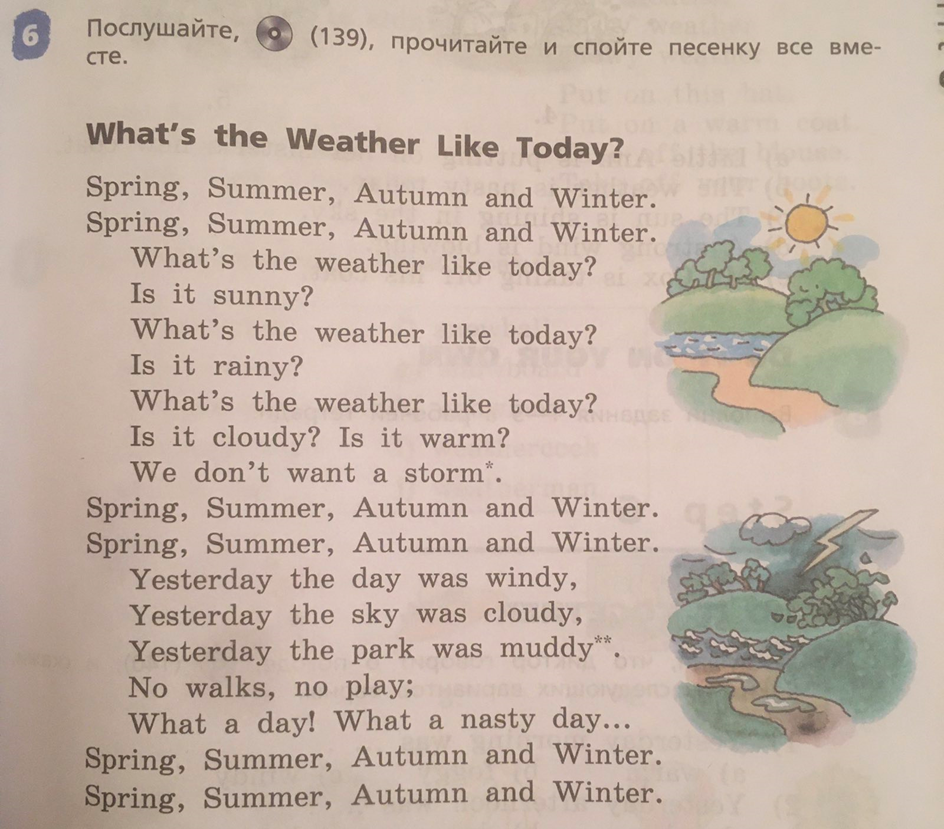 Показ функционирования грамматического явления в речи. ОЗУ (T): Now you know the whole song. Look at the text of the song and answer my question: What WAS the weather like yesterday?(Р1): Yesterday the day was windy(P2): Yesterday the sky was cloudy(P3): Yesterday the park was muddy(T): Good job!Сообщение правила-инструкцииAnd now open please your exercise-books and write down a new rule : Когда мы говорим о событиях в прошедшем времени, глагол TO BE имеет формы  WAS для единственного числа и WERE для множественного числа.(T): Почему в песне используется только форма WAS?(Р1): Потому что слово WEATHER единственного числа(T) : You are absolutely right!Первичная автоматизация НГМ (T) : Read and listen to the song again and then I want you to work in pairs and make the following dialogs (Трансформационное УРУ)(P1): What 's the weather like today?(P2): It/The weather is ….(P1): What WAS the weather like yesterday?(P2): It/The weather WAS…Этап 3. Заключительный этап.Учитель слушает мини-диалоги  и ставит оценки за мини-диалог! (T) : Thank you for your great work. Now you know a new rule, can ask questions about the weather today and yesterday and answer them, using the topic «Weather».And now write down your home task: повторить новое правило и выполнить ex.1 p.64 in writing.Thank you for the lesson. You were active. You may go. Good-bye.